District School Health Advisory Council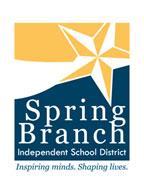 Meeting Agenda –December 8, 2020             11:00 – 1:00 - ZoomWelcome and CelebrationsIntroductions and COVID 19 updates:Co Chair – Denise ScrantonExecutive Director of Student Support Services – Lance Stallworth	Health and Health Fitness – Leslie Wylie and Pamela ThompsonSafety & Security/ Health Services – Randolph Adami and Judy ChristophersonChild Nutrition Services – Chris Kamradt and Liz LofgrenCommunity Relations – Abby Walker, Leticia Verdinez, Betsabeth BeykCommunities in Schools – Mary PizanaCounseling – Tyra Walker and Beverly MartinSystems of Care – Ralph ManningAction Item- We will get in break out groups to discuss how to implement and support each themed month.January--- Exercise Month-Step ChallengeFebruary-- Heart Health Month-Sticky Note Challenge March---Nutrition Month-Water Challenge April---Unplug/UnWind MonthMay---Mental Health Month- Self Care ChallengeUpcoming Meetings:	February 9April 6 Additional Information: